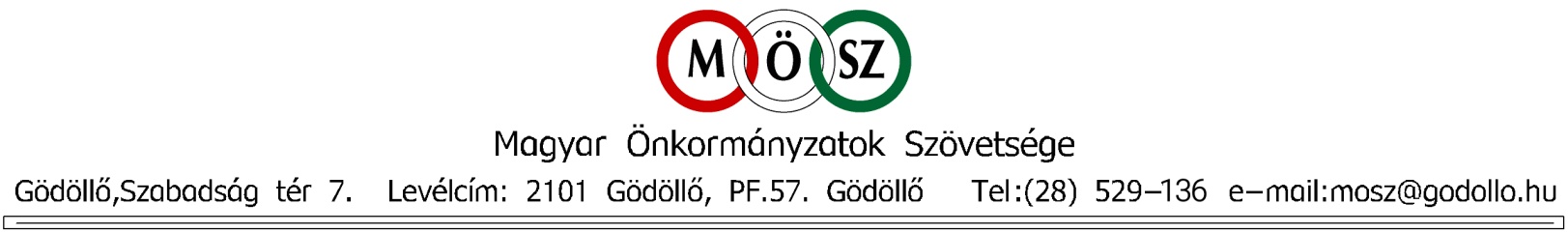 JELENTKEZÉSI LAPPolgármesteri Találkozó2018. június 29-30.Gödöllői Erzsébet Királyné SzállodaBálterem2100 Gödöllő, Dózsa György út 2.A rendezvény főszponzora a Raiffeisen Bank Zrt.Alulírott ……………………………..…	……………………………………….név	tisztségAlulírott ……………………………..…	……………………………………….név	tisztségjelentkezem a Magyar Polgármesterek XII. Találkozójára.Ország:	……………………………….Település:	………………………………..Polgármesteri Hivatal címe:	………………………………..Hivatal irányítószáma:	………………………………..Telefon	………………………………...Mobil	…………………………………E-mail:	………………………………….Szállást igényelek,	igen	nem(aláhúzandó, melyik éjszakákra)Június 28( csütörtök)Június 29 ( péntek)Június 30  ( szombat)Ha valamennyi  találkozón részt vett, ezt az „igen” aláhúzásával jelezze nekünk.      igenDátum: ………………………..	Aláírás ………………………….